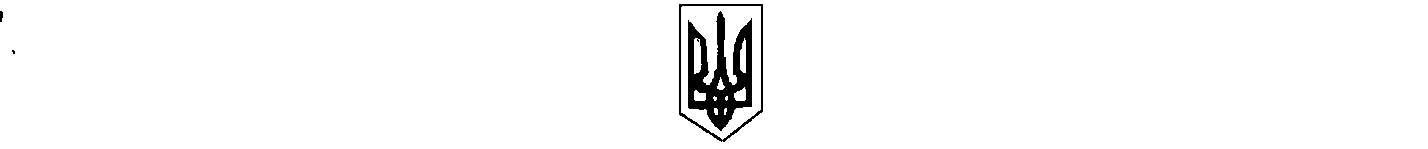                                                                      УКРАЇНА                                                  БІЛИЦЬКА СЕЛИЩНА РАДА                                           КОБЕЛЯЦЬКОГО РАЙОНУ                                            ПОЛТАВСЬКОЇ ОБЛАСТІ                                тридцята сесія селищної ради шостого скликання                                                                  РІШЕННЯ15.07.2013                                                  смт Білики                                       № 108Про затвердження Порядкузалучення, розрахунку розміру і використання коштів пайової участі у розвитку інженерно-транспортної і соціальної  інфраструктури смтБілики.З метою належного утримання та розвитку інженерно - транспортної та соціальної інфраструктури Білицької селищної ради, відповідно до ст. 40 Закону України «Про регулювання містобудівної діяльності», на підставі статті 26 Закону України «Про місцеве самоврядування в Україні», сесія селищної ради вирішила:Затвердити:1.1.Порядок залучення, розрахунку розміру і використання коштів пайової участі урозвитку інженерно-транспортної і соціальної  інфраструктури смтБілики, Білицької селищної ради (додаток 1).1.2.Типовий договір про пайову участь замовників будівництва у розвиткуінфраструктури смтБілики, Білицької селищної ради (додаток 2).2.Інспекції державного архітектурно-будівельного контролю, рекомендувати здійснювати прийняття в експлуатацію об'єктів містобудування, що розташовані на території смтБілики виключно при наявності довідки Білицької селищної ради ради  про виконання умов цього рішення.3.Органу	державної реєстрації прав на нерухоме майно рекомендувати здійснювати державну реєстрацію прав власності на об'єкти містобудування, що розташовані на території смтБілики виключно при наявності довідки Білицької селищної ради ради про виконання умов цього рішення.4. Секретарю селищної ради Левонтівцевій Н.І. цього ж дня, 15.07.2013року, оприлюднити рішення на офіційному сайті Білицької селищної ради – www.bilyky.at.ua.4.Дане рішення набуває чинності не раніше дня його офіційного оприлюднення.5.Виконавчому комітету Білицької селищної ради забезпечити виконання цього рішення.6.Контроль за виконанням цього рішення покласти на постійну комісію з планування бюджету та фінансів.              Селищний голова                                                                          О.Г.Киричко                                                                                                                                                       Додаток 1                                                                                             до рішення Білицької селищної ради                                                                                                                            від 15 липня   2013 р. № 108Порядокзалучення, розрахунку розміру і використання коштів пайової участі у розвитку інфраструктури смтБілики1. Загальні положення.Порядок залучення, розрахунку розміру і використання коштів пайової участі (внеску) у створенні і розвиток інженерно-транспортної та соціальної інфраструктури смтБілики (дані - Порядок) розроблено відповідно до ст.ст. 30, 40 Закону України «Про регулювання містобудівної діяльності», ст.ст. 31, 59 Закону України «Про місцеве самоврядування в України», а також Правил визначення вартості будівництва ДБН Д. 1.1-1- 2000, затверджених наказом Державного комітету будівництва, архітектури та житлової політики України від 27.08.2000 р. № 174.Створення і розвиток інженерно-транспортної та соціальної інфраструктури (далі - розвитку інфраструктури) смтБілики належить до відання Білицької селищної ради.  Залучення пайових внесків до спеціального цільового фонду селищного бюджету здійснює Білицька селищна рада в особі селищного голови.Замовник, який має намір щодо забудови земельної ділянки у відповідному населеному пункті, зобов'язаний взяти участь у створенні інфраструктури смтБілики. Пайова участь (внесок) у розвитку інфраструктури смтБілики полягає у перерахуванні замовником до прийняття об'єкта будівництва в експлуатацію до селищного бюджету коштів для створення і розвитку зазначеної інфраструктури.У цьому Порядку терміни та визначення вживаються у такому значенні:замовник - фізична або юридична особа, яка має намір щодо забудови території (однієї чи декількох земельних ділянок) і подала в установленому законодавством порядку відповідну заяву;будівництво - спорудження нового об'єкта будівництва, а також реконструкція, розширення, добудова, реставрація і капітальний ремонт об'єктів будівництва;об'єктами будівництва - будинки, будівлі, споруди будь-якого призначення, їх комплекси, лінійні об'єкти інженерно-транспортної інфраструктури.Пайовий внесок сплачується замовником на підставі відповідного договору, укладеного між ним та Білицькою селищною радою.До пайової участі у розвитку інфраструктури смтБілики не залучаються замовники у разі здійснення будівництва:об'єктів будь-якого призначення на замовлення державних органів або органів місцевого самоврядування за рахунок коштів державного або місцевих бюджетів;будівель навчальних закладів, закладів культури, фізичної культури і спорту, медичного і оздоровчого призначення;будинків житлового фонду соціального призначення та доступного житла;індивідуальних (садибних) житлових будинків, садових, дачних будинків загальною площею до 300 квадратних метрів, господарських споруд, розташованих на відповідних земельних ділянках;об'єктів комплексної забудови територій, що здійснюється за результатами інвестиційних конкурсів або аукціонів;об'єктів будівництва за умови спорудження на цій земельній ділянці об'єктів соціальної інфраструктури;об'єктів, що споруджуються замість тих, що пошкоджені або зруйновані внаслідок надзвичайних ситуацій техногенного або природного характеру;об'єктів інженерної, транспортної інфраструктури, об'єктів енергетики, зв'язку та дорожнього господарства (крім об'єктів дорожнього сервісу);об'єктів релігійно-культового призначення.                                                     2. Розмір пайового внеску. 2.1. Величина пайової участі у розвитку інфраструктури населеного пункту визначається у договорі, укладеному з Білицькою селищною радою (відповідно до встановленого 
селищною радою розміру пайової участі у розвитку інфраструктури), з урахуванням
загальної кошторисної вартості будівництва об'єкта будівництва, визначеної згідно з
державними будівельними нормами, стандартами і правилами. При цьому не враховуються витрати з придбання та виділення земельної ділянки, звільнення будівельного майданчика від будівель, споруд та інженерних мереж, влаштування внутрішніх та позамайданчикових інженерний мереж і споруд та транспортних комунікацій. У разі коли загальна кошторисна вартість .будівництва об'єкта не визначена згідно з державними будівельними нормами, стандартами і правилами, вона визначається виходячи з опосередкованої вартості спорудження житла, установленої центральним органом виконавчої влади з питань будівництва, містобудування та архітектури для Полтавської області станом на день оплати. 2.2. Розмір пайової участі у розвитку інфраструктури смтБілики з урахуванням
інших передбачених законом відрахувань, становить:-10 відсотків загальної кошторисної вартості будівництва об'єкта - для нежитлових будівель та споруд;-5 відсотків загальної кошторисної вартості будівництва об'єкта- для реконструкції,
розширення, добудови, реставрації і капітального ремонту нежитлових будівель та споруд;-4 відсотки загальної кошторисної вартості будівництва об'єкта - для житлових будинків;-2 відсотки загальної кошторисної вартості будівництва об'єкта- для реконструкції,
розширення, добудови, реставрації і капітального ремонту житлових будинків.2.3.Якщо технічними умовами передбачається необхідність будівництва замовником
інженерних мереж або об'єктів інженерної інфраструктури поза межами його земельної
ділянки, розмір пайової участі у розвитку інфраструктури смтБілики зменшується
на суму їх кошторисної вартості, а такі інженерні мережі та/або об'єкти передаються у
комунальну власність.У разі якщо кошторисна вартість будівництва інженерних мереж та/або об'єктів інженерної інфраструктури перевищує розмір пайової участі замовника у розвитку інфраструктури смтБілики,  селищна рада може прийняти рішення про відшкодування
замовнику різниці між здійсненими витратами та розміром пайової участі замовника у
розвитку інфраструктури смтБілики за рахунок пайових внесків у розвиток
інфраструктури інших замовників, що мають намір підключитися до таких інженерних
мереж або об'єктів та пайової участі у розвиток інфраструктури сплаченої замовниками
зазначеними в п. 1.4. цього Порядку, які мають намір підключитися до таких інженерних
мереж та/або об'єктів, на добровільних засадах в розмірі частки вартості будівництва
інженерних мереж та/або об'єктів, яка розраховується Білицькою селищною радою, при
прийняті рішення про таке відшкодування.При будівництві інженерних мереж та/або об'єктів інженерної інфраструктури кошторисна вартість яких перевищує розмір пайової участі замовника у розвитку інфраструктури смтБілики функції замовника виконує Білицька селищна рада. Порядок відшкодування замовнику різниці між здійсненими витратами та розміром пайової участі замовника у розвитку інфраструктури смтбілики визначається в договорі укладеному між ним та Білицькою селищною радою при такому будівництві.                          3. Лист-згода замовника сплатити пайовий внесок3.1.Лист-згода замовника сплатити пайовий внесок є обов'язковим документом при наданні вихідних даних та/або прийнятті виконавчим комітетом Білицької селищної ради рішення про надання дозволу на проектування та будівництво, у тому числі на земельних ділянках, які знаходяться у користуванні або власності замовника.3.2.Листом-згодою замовник бере на себе зобов'язання в подальшому при будівництві
об'єктів містобудування взяти участь у створенні та розвитку інженерно-транспортної та
соціальної інфраструктури села та вчасно, не пізніше ніж за 15 робочих днів до введення в
експлуатацію закінченого будівництвом об'єкта, подати до Білицької селищної ради ради
звернення про укладення договору про пайову участь.                                       4. Договір про пайову участьРозмір пайової участі у розвитку інфраструктури населеного пункту визнається протягом десяти робочих днів з дня реєстрації Білицькою селищною радою звернення замовника про укладення договору про пайову участь та доданих до нього документів, що підтверджують вартість будівництва об'єкта містобудування, з техніко-економічними показниками.Пайовий внесок сплачується на підставі Договору про пайову участь у створенні інфраструктури смтБілики, що укладається між замовником та Білицькою селищною радою, в особі селищного голови.Договір про пайову участь у розвитку інфраструктури смтБілики укладається не пізніше п'ятнадцяти робочих днів з дня реєстрації звернення замовника про його укладення, але до введення в експлуатацію закінченого будівництвом об'єкта будівництва.Істотними умовами договору про пайову участь у розвитку інфраструктури населеного пункту є:розмір пайового участі (внеску);терміни (графік) оплати пайового внеску;відповідальність сторін.Невід'ємною частиною договору є розрахунок величини пайового участі замовника у створення інфраструктури смтБілики.                                     5. Порядок сплати коштів пайової участі.Кошти пайової участі у розвитку,^нфраструктури населеного пункту сплачуються в повному обсязі до прийняття об'єкта будівництва в експлуатацію єдиним платежем або частинами за графіком, що визначається договором.Кошти пайової участі у розвитку інфраструктури смтБілики зараховується до селищного бюджету на безоплатній, безповоротній основі.У разі невиконання замовником умов Договору про пайову участь у розвитку інфраструктури смтБілики щодо перерахування в повному обсязі коштів, Білицька селищна  рада вживає всі необхідні заходи щодо примусового стягнення вказаних коштів у судовому порядку.                                     6. Використання пайових внесків.Кошти, отримані як пайова участь замовників об'єктів містобудування, можуть використовуватися виключно на створення і розвиток інженерно-транспортної тасоціальної інфраструктури смтБілики та  відшкодування замовнику різниці міжздійсненими витратами на будівництво інженерних мереж та/або об'єктів інженерної інфраструктури та розміром пайової участі замовника у розвитку інфраструктури смтБілики.Рішення щодо розподілу та цільового використання коштів, отриманих від замовників будівництва як пайова участь у створенні і розвитку інженерно-транспортної та соціальної інфраструктури, приймає Білицька селищна рада рада.Спори, пов'язані з пайовою участю у створенні і розвитку інженерно-транспортної та соціальної інфраструктури смтБілики, вирішуються в судовому порядку           Секретар селищної ради                                                           Н.І.Левонтівцева                                                                                                                            «Затверджено»                                                                                                          Білицький селищний голова                                                                                                             ____________О.Г.Киричко                                                                                                                         15 липня 2013року                                                         А К Т                           про одержання зауважень та пропозицій                         фізичних та юридичних осіб, їх об»єднаньвід 15 липня 2013року                                                                          смтБілики      Нами, комісією у складі голови комісії Левонтівцевої Н.І.- секретаря селищної ради та членів комісії Урізченко Р.В.- діловода селищної ради і Скляр С.В. – спеціаліста ІІ категорії виконкому селищної ради, відповідно до ст.9 Закону України «Про засади державної регуляторної політики у сфері господарської діяльності» складено цей акт про наступне.     В  районній газеті «Колос» за 15 червня 2013року та на офіційному веб-сайті Білицької селищної ради (www.bilyky.at.ua) 06.06.2013року було оприлюднено проект регуляторного акту, а саме рішення 28-ої сесії 6-го скликання від 05.06.2013року № 79 «Про Порядок залучення, розрахунку розміру і використання коштів пайової участі у розвитку інженерно-транспортної і соціальної  інфраструктури смтБілики, Білицької селищної ради».     За період з 06 червня 2013року по 15 липня 2013року до Білицької селищної ради не надійшло жодного зауваження та пропозиції від фізичних і юридичних осіб та їх об»єднань щодо проекта регуляторного акта, а саме рішення 28-ої сесії 6-го скликання від 05.06.2013року № 79 «Про Порядок залучення, розрахунку розміру і використання коштів пайової участі у розвитку інженерно-транспортної і соціальної  інфраструктури смтБілики, Білицької селищної ради».                                                                                        ________________Левонтівцева Н.І.                                                                                        ________________Урізченко Р.В.                                                                                        ________________Скляр С.В.